Caution: This email originated from outside the organization. Do not click links or open attachments unless you recognize the sender and know the content is safe.Action Alert 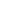 